МИНИСТЕРСТВО ОБРАЗОВАНИЯ И НАУКИ КЫРГЫЗСКОЙ РЕСПУБЛИКИкыргызский государственный технический университетим. И. РАЗЗАКОВАУТВЕРЖДАЮ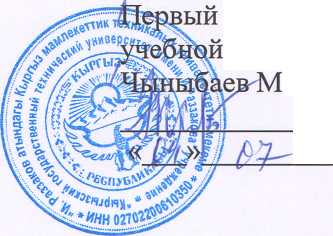 СОГЛАСОВАНОпроректор по работе к.ф-м.н., доц. К.'2019 г.Декан Технологического факультета д.х.н., проф. Джунушалиева Т. Ш.г.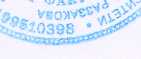 ГОДОВОЙ ОТЧЕТ КАФЕДРЫ ТЕХНОЛОГИЯ КОНСЕРВИРОВАНИЯ ЗА 2018-2019 УЧЕБНЫЙ ГОДОтчет обсужден на заседании кафедрыПротокол № 7jf от « <£/ »	 2019	г./Зав. кафедрой ТК	Элеманова	Р.Ш.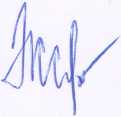 Отчет принял:Начальник учебного отдела	Сыдыков	Ж.Д.« I '' »	1)>	2019 г.Бишкек 2019